Referat af DRF’s Repræsentantskabsmøde 1. april 2023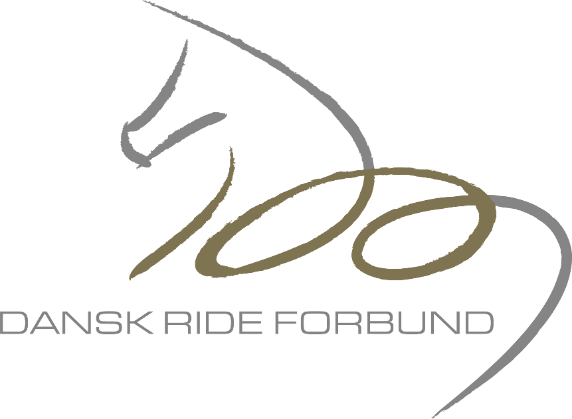 Pkt.EmneBeslutning / orienteringReferat1.Valg af dirigentAfstemningLars Langhoff blev indledningsvist valgt som dirigent og begyndte mødet med at konkludere, at alle formalia for et gyldigt møde var overholdt. Herefter redegjorde han for mødets afvikling. Jens forklarede desuden detaljerne omkring den digitale afstemning, hvorefter der blev afviklet en prøveafstemning. EventBuizz leverede ligesom sidste år den digitale afstemningsplatform.2.Bestyrelsen aflægger beretningOrienteringFormand Ulf Helgstrand aflagde sin mundtlige beretning om 2022. Han berørte bl.a.:VM i Herning med fantastiske resultater og mere end 67.000 besøgende og 1500 frivillige.Udfordringerne med at gøre det attraktivt at være frivillig i rideklubberne.Interessentgrupper satte sig sammen efter VM for at sparre om og støtte springningens udvikling i DanmarkDanmarks chancer for at kvalificere sig til OL 2024 – herunder særligt i springningDRF har fortsat fokus på strategisk udviklingKlubkonsulenternes projekter med bl.a. breddesport, pararidning, klubudvikling og voksne i ridesportenKlubkonsulenterne har gennemført mere end 105 klubbesøg i 2022.Det går fremad med certificeringerne af rideklubberne, men der ønskes fortsat endnu bedre markedsføring af de certificerede rideklubber – herunder særligt ift. sikkerhed.Rytteres fortsatte adgang til naturen er stadig et prioriteret og vigtigt emne.Samarbejde med Parasport DK.Hestevelfærden i dansk ridesport prioriteres højt.Vi arbejder både på at forbedre eksisterende tiltag og på nye tiltag, som skal sikre netop dette. Hestevelfærd gælder selvfølgelig hele vejen rundt – fra elevskolen til eliten. Vores mål er at være et foregangseksempel på god hestevelfærd.DRF skal blande sig i debatten om rewildning af heste og tage stærk afstand.Medlemstal: På trods af Corona-pandemi i 2020 og 2021 og stigende økonomisk usikkerhed i samfundet i løbet af 2022, er ridesportens medlemstal i fremgang. Grænseoverskridende og krænkende adfærd: Der har været fokus på ’MeeToo i ridesporten’. Grænseoverskridende og krænkende adfærd er fuldstændig uacceptabelt.Forbundets økonomi har det godt.Stor tak til alle vores samarbejdspartnere, sponsorer og frivillige kræfter. Læs den officielle årsberetning for 2022 her.Lars Langhoff spurgte, om der var spørgsmål til beretningen, og det var der ikke.Formand Ulf Helgstrand bad om repræsentantskabets hjælp til at hædre årets æresmedlem – Keld Kirk Kristiansen. Keld hyldes for sin indsats i både avl og sport og godkendes med klapsalver fra salen. Keld havde ikke mulighed for at deltage, men får overrakt æresmedlemsskabet senere i år. Stort tillykke.3.Forelæggelse af det reviderede regnskabAfstemningDirektør Morten Schram Rodtwitt præsenterede regnskabet for 2022. Et fornuftigt år – administrationen er tilfreds med resultatet – et travlt år på både klubudviklingsområdet men også på samtlige stævneniveauer herunder også VM i Herning. VM i Herning koster nogle midler men trods dette kommer DRF ud med et fornuftigt resultat og på ”plussiden”. DRF endte med et overskud på 667.000 DKK mod et budgetteret overskud på 267.000 DKK. Nedslagspunkter:Salg af rytterlicens blev fortløbende – omsætning: 9,1 mio. kr. DIF’s initiativpulje (tilskud) er gået en anelse ned – ca. 1 mio. kr. lavere i 2022 end 2021DRF har registreret flere konkurrenceheste end forventet og optaget flere elever på berideruddannelsen end forventet, hvilket også betyder at der er flere indtægter fra læremestrene end det der var budgetteret med.Team Danmark financierer talent- og elitebudgettet for dressur med 36,4 %. De midler som ikke bruges tilbagebetales til Team Danmark, derfor er den realiserede indtægt lavere end det der har været budgetteret med.Ekstra omkostninger i forbindelse med VM og hospitality-programmet.Outsourcing af bogholderifunktion til Idrættens kompetencecenter samt modtaget refusion for barselsorlov og fratrædelse på kommunikationsområdet, som ikke genbesattes før januar 2023.IT-udgifter: afvigelse skyldes primært at administrationen har etableret eget fibernet for at sikre stærk og stabil opkobling.Landshold og talentudvikling: Dyre samlinger i springning og ansættelser i militaryafdelingen. Disciplinudvalgene har ikke brug deres fulde budget i 2022.Forbundets økonomi er i en positiv udvikling, men der er pres på økonomien, fordi vi er ambitiøse og vil mere hele vejen rundt. Likviditeten stiger og egenkapitalen stiger. Den kortfristede gæld er faldet.  Overordnet set var forbundets økonomi i 2021 fortsat påvirket af COVID-19 og nedlukninger, og indtægterne var lavere end estimeret. Dog endte det samlede underskud for året på ca. DKK 500.000 mod de DKK 1,5 mio., som blev estimeret i september 2021, grundet underskudsdækning fra DIF og løbende nedskæringer/besparelser i budgetter fra administrationens side.Se den fulde årsrapport her.Der var ingen spørgsmål til årsrapport 2022.Regnskabet 2022 blev godkendt af repræsentantskabet gennem klapsalver.4.Fremlæggelse af budget 2022OrienteringDirektør Morten Schram Rodtwitt præsenterede budget 2023, som er en fortsat udvikling af samarbejde med klubberne og forventeligt et endnu højere aktivitetsniveau. Vi løfter omsætningen betragteligt i 2023 med fokus på at skabe udvikling og aktiviteter. Se det fulde budget i Årsrapporten 2022.Lone Nørager, teknisk delegeret, spørger om prisstigninger på konkurrencehesteregistrering og ponymåling. Morten svarer, at det er flere år siden der er sket en regulering og at der derfor er kigget på hvor reguleringer kunne foretages, for at sikre budget til fremtidige investeringer og undgå at ramme klubbernes økonomi. Der debatteres hvorvidt den enkelte rytters økonomiske påvirkning også er en påvirkning af klubbens økonomi. Ønske fra Egtved Rideklub om muligheden for at sænke transaktionsgebyret for stævner på lavere niveau. Morten svarer at de 40 kr. dækker omkostningerne der understøtter stævneafviklingen og tilmeldingen, og derfor er det ikke muligt at fjerne/sænke. Bent Neergaard påpeger at det er vanskeligt at drøfte de enkelte omkostninger i så stor en gruppe. Bent mener at bestyrelsen skal være opmærksom på hvad et enkelt stævne kan koste for den enkelte ”ganske almindelige” rytter. Han opfordrer bestyrelsen til at kigge på den samlede pris og ikke de enkelte prisstigninger. 5.Optagelse af nye medlemmerAfstemningBestyrelsen indstillede til repræsentantskabet at godkende optagelsen af følgende nye medlemsklubber efter præsentationer af alle tre klubber:Lemvig Ponyklub (D11/13)Lemvig Rideklub (D11/13)Hadsund Voltige Klub (D14)Repræsentantskabet godkendte bestyrelsens forhåndsoptagelse af klubberne gennem klapsalver. Tillykke med optagelsen til alle tre klubber og velkommen til Dansk Ride Forbund.Annoncering af Årets Klub, Årets Official og uddeling af ærestegnOrienteringÅrets KlubPrisen Årets Klub uddeles én gang om året i forbindelse med Dansk Ride Forbunds repræsentantskabsmøde og overrækkes til en klub, der har gjort en helt særlig indsats i det forgangne år.Kriterierne for at modtage årets klub-prisen indebærer bl.a. at man er gået nye veje, har iværksat særlige tiltag som gør noget særligt godt for klubben eller de frivillige, klubben kan have gået nye veje i forbindelse med rekruttering af medlemmer, samarbejde med skoler, kommuner. Året vinder har fornyet sig, tænkt nyt, indført nye aktiviteter – herunder f.eks. kæphesteridning og voltigering samt flere sociale arrangementer. Klubben har opnået et samarbejde med ”Broen Randers” – et projekt der støtter socialt udsatte børn og unge til at dyrke idræt på lige fod med alle andre. Klubben har opnået en medlemsfremgang på 66% - dvs. at de i 2022 har 159 medlemmer – alt sammen takket være de mange frivillige som yder en stor indsats i klubben hver dag. Årets klub blev Harridslev Rideklub – Stort tillykke!Årets OfficialFor blot anden gang nogensinde blev Årets Official i DRF kåret. Prisen gives til en person, der har ydet en ekstraordinær indsats til gavn for ridesporten i løbet af året.Eva Stæhr Iversholt, som er både B-TD i spring og dressur samt C-banedesigner, modtog prisen som Årets Official.Årets official blev Eva Iversholt – Stort tillykke!ÆrestegnDRF’s bestyrelse kan i forbindelse med det årlige Repræsentantskabsmøde uddele ærestegn til de personer, som har udøvet en betydelig indsats for ridesporten. Ved dette års repræsentantskabsmøde blev der uddelt ærestegn til:Bruno Simonsen fra Viborg RideklubDressurryttere: Carina Cassøe Krüth, Charlotte Heering, Daniel Bachmann Andersen og Nanna Skodborg MerraldParadressurryttere: Karla Dyhm-Junge, Katrine Kristensen og Nicole JohnsenVoltigører: Anna Damm, Anna Lawaetz, Amanda Staalsø, Emma Kaps, Esther Rasmussen, Helena Sjøgren, Helena Nagel-Harvig, Iben Dines, Lasse Kristensen, Malou Nabe og Nanna Trab Christensen og Sheena Bendixen.Stort tillykke til jer alle! 6.Behandling af indkomne forslagAfstemningDer var ingen indkomne forslag.7.Valg af formandAfstemningFormanden for Dansk Ride Forbund, Ulf Helgstrand, var på genvalg. Ulf blev genvalgt uden modkandidater ved det der kaldes “fredsvalg”.8.Valg af øvrige medlemmer og suppleanter til bestyrelsenAfstemningDirigent Lars Langhoff indledte punktet med at forklare detaljeret, hvorledes den digitale afstemning ville forløbe, samt hvordan stemmefordelingen ville fungere ift. stemmevægt mm. Herefter fik hver kandidat 2 minutters taletid til at præsentere sig selv, hvorefter blev der skredet til afstemning. Dirigenten forklarer hvorfor der opstod lidt tekniske udfordringer ved første prøveafstemning: Prøveafstemnigen startede lidt kaotisk, da DRF havde ønsket at imødekomme alle ønsker om stemmeoverdragelse m.m. indtil de egentlige afstemninger gik i gang. 84 klubber var tilmeldt, men en ekstra mødte op ved repræsentantskabsmødet. Det kunne bekræftes i Eventbizz’ logfil at den ekstra fremmødte klub havde forsøgt at tilmelde sig rettidigt, og derfor accepteredes klubben fremmøde og stemmeret. 7 tilmeldte klubber er ikke kommet – klubberne repræsenterede samlet set 10 stemmer, hvilket betyder at det samlede antal stemmer var 292.Valg til bestyrelsesmedlemmer og førstesuppleant:Jf. forbundets vedtægter §7 vælges i ulige år tre bestyrelsesmedlemmer og 1. suppleanten. I alt var der fem kandidater med i kampen om de tre bestyrelsesposter og suppleantposten. Resultatet af afstemningerne blev:Jacob Blicher Ravnsbo (genvalgt som ordinært medlem med 210 stemmer)Thomas Vogt Hansen (genvalgt som ordinært medlem med 193 stemmer)Henrik Jørgensen (ny i bestyrelsen – valgt ind som ordinært medlem med 206 stemmer)Ditte Bach Sørensen (genvalgt som suppleant med 221 stemmer)Tillykke med valget til alle fire.9.Valg af medlemmer og suppleanter til appeludvalgetAfstemningAlle de siddende medlemmer af appeludvalget modtog genvalg, og der var ingen modkandidaturer. De genvalgte kandidater blev:Carsten Lorentzen (formand)Lars Langhoff (medlem)William Kanta (suppleant)Stort tillykke!Alle kandidater blev genvalgt af repræsentantskabet via klapsalver. Tillykke med valget.10.Valg af revisor og revisorsuppleantAfstemningNuværende revisor og revisorsuppleant fra statsautoriserede revisorer fra Ernest & Young P/S modtog genvalg og blev genvalgt af repræsentantskabet via klapsalver. Tillykke med valget.Afslutning/eventueltOrienteringAfslutningsvist spurgte dirigenten, om nogen af de tilstedeværende havde spørgsmål til DRF’s bestyrelse eller administration og fortalte, at under punktet eventuelt kan alt drøftes men intet besluttes. Følgende spørgsmål/kommentarer blev frembragt:Sundeved Rideklub:Heidi Dulin, formand, fortæller at klubben har afviklet to store stævner - ECCO-landsstævner. De er glade for papirløse stævnesystemer men oplever udfordringer med at teksten som skrives i højre side huskes af computeren og kommer frem igen hele tiden. Det er særligt problematisk når de skriver i kür-protokoller. Yderligere kommenatr fra Heidi: ifb. DRF’s fremlæggelse af budget var der en snak om prisstigning på registrering af konkurrenceheste. Heidi har oplevet problemer med registreringen og været nødsaget til at betale betalingsgebyret på 40 kr. to gange fordi det ikke er muligt at lave registreringen og tilmelde et stævne samtidigt. Anne Silfwander forklarer at årsagen til dette problem er at DRF har oplevet snyd med betalingen, men at der arbejdes på en løsning. Hun fortæller desuden, at det er Equipe som er ansvarlige for de papirsløse protokoller, men at DRF gerne retter henvendelse til Equipe, hvis DRF modtager en henvendelse fra f.eks. Sundeved Rideklub om dette.Dansk Varmblods Rideklub, berider Johnny Hansen:Johnny har læst rapporten fra Det Etiske Råd, og trods en umiddelbar bekymring, finder han det fortrøstningsfuldt, at rådet ikke fraråder brugen af heste i sport. Johnny foreslår at DRF kan imødekomme rådets opfordringer ved at dygtiggøre de undervisere der er i klubberne. Johnny foreslår at elevskoleunderviserne får adgang til berideruddannelsens undervisning for at dygtiggøre sig og på sigt opnår en form for trænerlicens. Formand Ulf Helgstrand gik på talerstolen og takkede for et endnu godt møde og genvalg. Han understregede sin glæde over den store ros til administrationen fra klubberne og takkede Lis for hendes indsats i DRF’s bestyrelse, nu hvor hun ikke længere er suppleant. Formanden glæder sig desuden over den gode stemning og fremdrift i ridesporten.Bestyrelsens konstitueringOrienteringEfter Repræsentantskabsmødet samledes bestyrelsen for at konstituere sig på baggrund af valget. Se den fulde oversigt over bestyrelsen her.